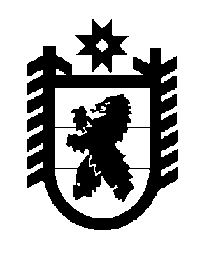 Российская Федерация Республика Карелия    ПРАВИТЕЛЬСТВО РЕСПУБЛИКИ КАРЕЛИЯРАСПОРЯЖЕНИЕ                                от  20 января 2016 года № 33р-Пг. Петрозаводск В целях реализации Закона Республики Карелия от 26 июня 2015 года 
№ 1908-ЗРК «О перераспределении полномочий между органами местного самоуправления муниципальных образований в Республике Карелия и органами государственной власти Республики Карелия», в соответствии со статьей 154 Федерального закона от 22 августа   2004 года № 122-ФЗ «О внесении изменений в законодательные акты Российской Федерации и признании утратившими силу некоторых законодательных актов Российской Федерации в связи с принятием федеральных законов «О внесении изменений и дополнений в Федеральный закон «Об общих принципах организации законодательных (представительных) и исполнительных органов государственной власти субъектов Российской Федерации» и «Об общих принципах организации местного самоуправления в Российской Федерации», учитывая решение Совета Боровского сельского поселения от 1 октября 2015 года № III-22-106 «Об утверждении Перечня имущества, предлагаемого к передаче из муниципальной собственности Боровского сельского поселения в собственность Республики Карелия»: 1. Утвердить прилагаемый перечень имущества, передаваемого из муниципальной собственности Боровского сельского поселения в государственную собственность Республики Карелия. 2. Государственному комитету Республики Карелия по управлению государственным имуществом и организации закупок совместно с администрацией Боровского сельского поселения обеспечить подписание передаточного акта.3. Право собственности Республики Карелия на указанное в пункте 1 настоящего распоряжения имущество возникает с момента подписания передаточного акта.             ГлаваРеспублики  Карелия                                                                       А.П. ХудилайненУтвержден распоряжениемПравительства Республики Карелияот 20 января 2016 года № 33р-ППЕРЕЧЕНЬ имущества, передаваемого из муниципальной собственности Боровского сельского поселения в государственную собственность Республики Карелия_____________№ п/пНаименование имуществаАдрес места нахождения имуществаИндивидуализирующие характеристики имущества12341.Здание котельной кирпичноепос. Боровойгод постройки 1981, площадь , балансовая стоимость 2253000,00 рубля2.Сети теплофикации выемныепос. Боровойгод постройки 1966, протяженность , балансовая стоимость 243560,00 рубля3.Сети теплофикации выемныепос. Боровойгод постройки 1971, протяженность , балансовая стоимость 542020,85 рубля4.Сети теплофикации выемныепос. Боровойгод постройки 1972, протяженность , балансовая стоимость 1717583,00 рубля5.Сети теплофикации выемныепос. Боровойгод постройки 1976, протяженность , балансовая стоимость 1067189,00 рубля6.Сети теплофикации выемныепос. Боровойгод постройки 1980, протяженность , балансовая стоимость 2151759,00 рубля 7.Сети теплофикации выемныепос. Боровойгод постройки 2006, протяженность , балансовая стоимость 331395,00 рубля8.Сети тепловыемныепос. Боровойгод постройки 1979, балансовая стоимость 609988,00 рубля12349.Сети тепловыемныепос. Боровойгод постройки 1982, балансовая стоимость 440129,00 рубля10.Сети тепловыемныепос. Боровойгод постройки 1987, балансовая стоимость 249444,00 рубля11.Сети тепловыемныепос. Боровойгод постройки 1988, балансовая стоимость 283668,00 рубля12.Сети тепловыемныепос. Боровойгод постройки 1989, балансовая стоимость 397255,00 рубля13.Щитокпос. Боровой, котельнаягод постройки 1986, балансовая стоимость 106213,00 рубля14.Щитокпос. Боровой, котельнаягод постройки 1986, балансовая стоимость 14453,00 рубля15.Котел водогрейный ДКВР-10-13пос. Боровой, котельнаягод постройки 1981, балансовая стоимость 3500000,00 рубля16.Котел водогрейный ДКВР-10-13пос. Боровой, котельнаягод постройки 1981, балансовая стоимость 3500000,00 рубля17.Котел водогрейный ДКВР-10-13пос. Боровой, котельнаягод постройки 1981, балансовая стоимость 4000000,00 рубля18.Воздухоподогреватель к котлупос. Боровой, котельнаягод постройки 1981, балансовая стоимость         1 рубль19.Воздухоподогреватель к котлупос. Боровой, котельнаягод постройки 1981, балансовая стоимость       1 рубль20.Воздухоподогреватель к котлупос. Боровой, котельнаягод постройки 1981, балансовая стоимость         1 рубль21.Щит управления ДКВР-10-13пос. Боровой, котельнаягод постройки 1981, балансовая стоимость 1 рубль22.Воздухоподогреватель к котлупос. Боровой, котельнаягод постройки 1986, балансовая стоимость 1 рубль123423.Машина рубильнаяпос. Боровой, котельнаягод постройки 2008, балансовая стоимость 1050000,00 рубля24.Дымосос центробеж-ный котельный правого вращенияпос. Боровой, котельнаягод постройки 2015, балансовая стоимость 228762,33 рубля25.Трансформаторная подстанция ТП-6пос. Боровой,ул. Надежды,у дома № 2год постройки 1977, балансовая стоимость 99802,00 рубля26.Трансформаторная подстанция ТП-7пос. Боровой,ул. Строительная, у дома № 11год постройки 1975, балансовая стоимость 10 рублей27.Трансформаторная подстанция ТП-10пос. Боровой, фильтроблокгод постройки 1974, балансовая стоимость 10 рублей28.Трансформаторная подстанция ТП-4пос. Боровой,ул. Советская,д. 9бгод постройки 1966, балансовая стоимость 10 рублей29.Трансформаторнаяподстанция ТП-9пос. Боровой, ул. Железнодорожная, д. 5агод постройки 1975, балансовая стоимость 109819,00 рубля30.Трансформаторная подстанция ТП-12пос. Боровой,котельнаягод постройки 1981, балансовая стоимость 10 рублей31.Транформаторная подстанция КТПн 13пос. Боровой, бывшая база ОРСагод постройки 1982, балансовая стоимость 10 рублей32.Трансформаторная подстанция ТП-15 КТПнпос. Боровой, рядом с гаражом ДРСУбалансовая стоимость 10 рублей33.Трансформатор ТМ-250пос. Боровой, ул. Железнодорожная,д. 5агод постройки 2006, балансовая стоимость 14315,00 рубля34.Трансформатор ТМ-630ТП-9пос. Боровой, ул. Железнодорожная,д. 13год постройки 1998, балансовая стоимость 20751,00 рубля35.Трансформаторная подстанция КТП-250ТП-14пос. Боровой, пер. Горный, д. 4год постройки 1987, балансовая стоимость 117403,00 рубля36.Трансформаторная подстанция ТМ- 250/10-У1пос. Боровой, пер. Горный, д. 4балансовая стоимость 10 рублей123437.Здание трансформаторной подстанции ТП-14пос. Боровой, пер. Горный, д. 4год постройки 1973, площадь , балансовая стоимость 51419,00 рубля38.Здание трансформаторной подстанции ТП-5пос. Боровой, ул. Железнодорожная,д. 13год постройки 1971, площадь , балансовая стоимость 50362,00 рубля39.Здание трансформаторной подстанции ТП-6пос. Боровой, ул. Надежды,у дома № 2год постройки 1972, площадь , балансовая стоимость 52441,00 рубля40.Здание трансформаторной подстанции ТП-9пос. Боровой, ул. Железнодорожная, д. 5агод постройки 1968, площадь , балансовая стоимость 49766,00 рубля41.Здание трансформаторной подстанции ТП-7пос. Боровой,ул. Строительная, у дома № 11год постройки 1980, площадь , балансовая стоимость 84509,00 рубля42.Здание трансформаторной подстанции ТП-12 пос. Боровой, котельнаябалансовая стоимость 10 рублей43.Воздушная линия электропередач ВЛ-53-04 (уличное освещение)пос. Боровойдата ввода в эксплуата-цию 22.10.2010, протя-женность , балансовая стоимость 119174,45 рубля44.Линия электропередачВЛ-0,4 кВпос. Боровойдата ввода в эксплуата-цию 31.12.1970, протяженность , балансовая стоимость 423075,84 рубля45.Воздушная линия электропередач ВЛ-10 кВ 53-04кВпос. Боровойдата ввода в эксплуата-цию 31.12.1977, протяженность , балансовая стоимость 133873,80 рубля123446.Линия электропередачВЛ-10 кВ 53-08кВпос. Боровой, промплощадкадата ввода в эксплуата-цию 31.12.1977, протяженность , балансовая стоимость 276342,00 рубля47.Линия электропередачпос. Боровой, промплощадкадата ввода в эксплуата-цию 31.12.1999, протяженность , балансовая стоимость 50000,00 рубля48.Линия электропередачпос. Боровойпротяженность , балансовая стоимость 17702,00 рубля